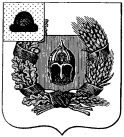 Администрация Александро-Невского городского поселения                                  Александро-Невского муниципального района                                                       Рязанской областиПОСТАНОВЛЕНИЕОб утверждении стоимости и качества услуг, предоставляемых согласно гарантированному перечню услуг по погребению на территории муниципального образования – Александро-Невское городское  поселение Александро-Невского муниципального района Рязанской областиС целью исполнения обязательств муниципального образования – Александро-Невское городское поселение Александро-Невского муниципального района Рязанской области, установленных статьями 9 и 12 Федерального закона от 12.01.1996 г № 8-ФЗ «О погребении и похоронном деле», Постановлением Правительства Российской Федерации от 29.01.2020 № 61 «Об утверждении коэффициента индексации выплат, пособий и компенсаций в 2020 году», руководствуясь Уставом муниципального образования – Александро-Невское городское  поселение Александро-Невского муниципального района Рязанской области,  администрация  Александро-Невского городского  поселения  Постановляет:1.  Утвердить стоимость услуг, предоставляемых по гарантированному перечню услуг по погребению в размере 7793,48 рублей на одно погребение с 01.02.2023г. по 31.01.2024г;2. Установить требования к качеству услуг, предоставляемых согласно гарантированному перечню услуг по погребению согласно приложению № 1;3. Опубликовать настоящее решение в Информационном бюллетене Александро-Невского городского  поселения и разместить на официальном сайте Александро-Невского городского поселения Александро-Невского муниципального района.4. Контроль за исполнением данного постановления оставляю за собой. Врио главы администрации  Александро-Невского   городского поселения                                                                      А.Е. ЕгоршинПриложение 1                                                                        к постановлению  администрации  Александро-Невского городского поселения Александро – Невского муниципального районаОт  15.02.2023г.    №15/1	                                                               Требованияк качеству услуг, предоставляемых по гарантированнымперечням услуг на погребение, их стоимость по статьям затрат от  20  февраля  2023 г.                   р.п. Александро-Невский                               №  15/1№п/пНаименование услугиНаименование услугиНаименование услугиСтоимость,руб.с 01.02.2023г по 31.01.2024г№п/пПункт 1 статьи 9: личность умершего установлена и имеется заказчик погребенияПункт 1 статьи 12: личность умершего установлена и отсутствует заказчикпогребенияПункт 2 статьи 12: личность умершего не установленаСтоимость,руб.с 01.02.2023г по 31.01.2024гОформлениедокументовнеобходимыхдля погребенияОформление государственного свидетельства о смерти и справки о смерти установленной формы.Оформление государственного свидетельства о смертиОформление государственного свидетельства о смертибесплатноПредоставлениеи доставка гроба  и других предметов необходимыхдляпогребенияПредоставление регистрационной таблички и простого деревянного гроба, обитого внутри простой тканью. Снятие гроба со стеллажа вынос его из помещения предприятия и погрузка его в автокатафалк. Доставка гроба до морга г. Ряжск, снятие его с автокатафалка и внесение в помещение морга.Предоставление регистрационной таблички и простого деревянного гроба без обивки.Снятие гроба со стеллажа вынос его из помещения предприятия и погрузка его в автокатафалк. Доставка гроба до морга г. Ряжск, снятие его с автокатафалка и внесение в помещение морга.Предоставление регистрационной таблички и простого деревянного гроба без обивки.Снятие гроба со стеллажа вынос его из помещения предприятия и погрузка его в автокатафалк. Доставка гроба до морга г. Ряжск, снятие его с автокатафалка и внесение в помещение морга.4793,26Перевозка тела умершего на кладбище Вынос гроба с телом из помещения морга, установка в автокатафалк и доставка до кладбища. Снятие гроба с телом умершего с автокатафалка и перенос его до места захоронения.Вынос гроба с телом из помещения морга, установка в автокатафалк и доставка до кладбища. Снятие гроба с телом умершего с автокатафалка и перенос его до места захоронения.Вынос гроба с телом из помещения морга, установка в автокатафалк и доставка до кладбища.Снятие гроба с телом умершего с автокатафалка и перенос его до места захоронения.925,84ПогребениеРытье могилы вручную или, по имеющейся возможности, экскаватором. Забивание крышки гроба и опускание гроба в могилу. Засыпка могилы и устройство надмогильного холма. Установка регистрационной таблички.Рытье могилы вручную или, по имеющейся возможности, экскаватором. Забивание крышки гроба и опускание гроба в могилу. Засыпка могилы и устройство надмогильного холма. Установка регистрационной таблички.Рытье могилы вручную или, по имеющейся возможности, экскаватором. Забивание крышки гроба и опускание гроба в могилу. Засыпка могилы и устройство надмогильного холма. Установка регистрационной таблички.2074,38Итого:7793,48